Publicado en Barcelona el 12/03/2019 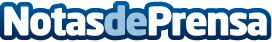 La empresa TwoReality desarrolla un nuevo sistema para conferencias en realidad virtualLa agencia de realidad virtual Two Reality ha desarrollado un sistema de reuniones en realidad virtual. Esta tecnología permite a los participantes interactuar mediante avatares en entornos virtuales simulados. Gracias a la realidad virtual, las videoconferencias resultan más naturales e interactivasDatos de contacto:Two Reality +34 932 508 082Nota de prensa publicada en: https://www.notasdeprensa.es/la-empresa-tworeality-desarrolla-un-nuevo Categorias: Internacional Telecomunicaciones Cataluña E-Commerce Recursos humanos http://www.notasdeprensa.es